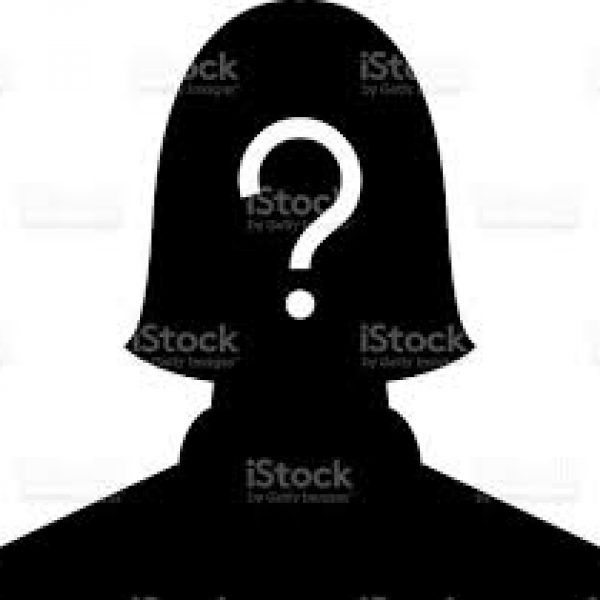 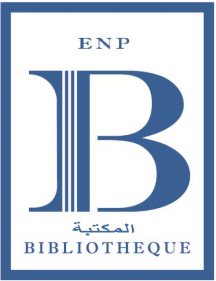 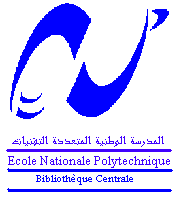 FICHE DE LECTEURNom :      Prénom :      Date de naissance :     Lieu de naissance :     Spécialité : Adresse :         Ville :     E-mail :                     Tel :      Veuillez remplir le formulaire et l'envoyer à l'adresse suivante : inscription.biblio@g.enp.edu.dzAnnéeMatricule:                         